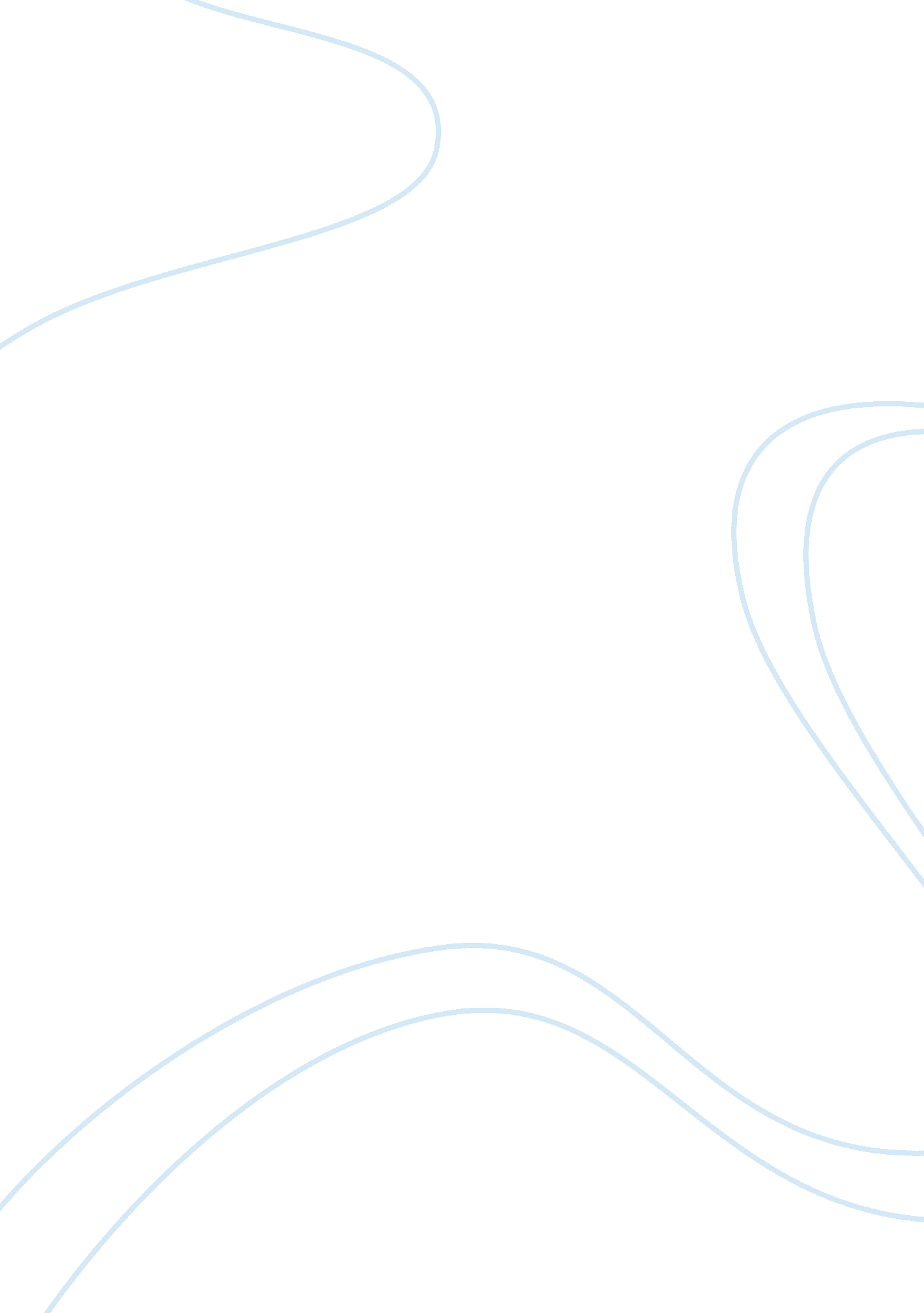 During the league of nations was an incredibleEconomics, Trade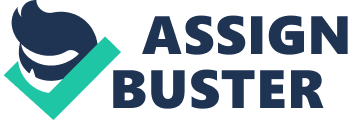 During the end of World War 1, certain leaders had an urgent need to create an organization to maintain world peace and prevent any more conflicts between nations. Woodrow Wilson (U. S. president at that time) was the one who really insisted for a League of Nations to secure “ mutual guarantees of political independence and territorial integrity to great and small states alike.” Even though the League of Nations was an incredible idea, its goal wasn’t fulfilled and the league unfortunately failed about two decades later. Eventually, there was another world war (WW2), and another organization called the United Nations was established. Everyone hoped that it will succeed in making peace with the world.     The League of Nations and the United Nations have various similarities and differences. To begin with, these associations were created during different times and in contrasting locations. The League of Nations was established after WW1 whereas the United Nations was established after WW2. There is an approximately 15 year interval between those two time frames. The headquarters of the League of Nations was in Geneva, Switzerland. On the other hand, the United Nations is headquartered in New York, United States of the America.     Compared to the United Nations, the way that the League of Nations vote is unalike. The League of Nations’ decisions had to be unanimous implying that the league couldn’t take action into anything until every member agreed to it. It didn’t matter if it was even just one person who disagreed with the decision. This shows how it took a long time to actually get anything done in this organization. As a matter of fact, unanimous votes was one of the reasons why the League of Nations failed. Instead of unanimous voting, the United Nations made decisions with a majority vote meaning if most of the members in the association agreed to something, then they’ll follow that resolution. Besides from trying to have world peace, both organizations somewhat aimed for similar things. According to https://www. slideshare. net/bazbakht/league-of-nations-25325888, the League of Nations aimed to keep world peace by discouraging aggression from any nation, encourage co-operation between countries to boost trade and commerce, and enhance living and working conditions. The league also aimed to persuade nations to disarm and uphold its terms with the Peace Treaty of Versailles. Based on https://study. com/academy/lesson/what-is-the-united-nations-definition-history-members-purpose. html, the United Nations’ main goals were to maintain worldwide peace and security, develop relations among nations, and promote cooperation between nations in order to solve economic, social, cultural, or humanitarian international problems. After certain wars, important organizations were formed to prevent any more conflicts. Those organizations were the League of Nations and the United Nations. Even though the League of Nations and the United Nations were both formed during divergent times, they were reflected upon on one of Woodrow Wilson’s ideas to change the world. Therefore, if the United Nations suddenly ends, eventually another association of nations will take its place. It will develop and change over time just like the United Nations did when the League of Nations failed. Moreover, someone will consistently be there to improve the world when it is at its worse. 